Сумська міська радаVІІ СКЛИКАННЯ LXIX СЕСІЯРІШЕННЯвід 26 лютого 2020 року № 6545-МРм. СумиРозглянувши звернення юридичної особи, надані документи, відповідно до протоколу засідання постійної комісії з питань архітектури, містобудування, регулювання земельних відносин, природокористування та екології Сумської міської ради від 09.01.2020 № 180, статей 12, 92, 122, 123, Земельного кодексу України, статті 50 Закону України «Про землеустрій», частини третьої статті 15 Закону України «Про доступ до публічної інформації», керуючись пунктом 34 частини першої статті 26 Закону України «Про місцеве самоврядування в Україні», Сумська міська рада  ВИРІШИЛА:Відмовити комунальному некомерційному підприємству Сумської обласної ради «Сумський обласний клінічний шкірно-венерологічний диспансер» (05481004) в затвердженні проекту землеустрою щодо відведення земельної ділянки та наданні в постійне користування за адресою: м. Суми,                   вул. Робітниче Селище, 21, площею 0,1541 га, кадастровий номер 5910136600:06:001:0020 для будівництва та обслуговування будівель закладів охорони здоров’я та соціальної допомоги за рахунок земель житлової та громадської забудови у зв’язку з невідповідністю проекту землеустрою вимогам законів та прийнятих відповідно до них нормативно-правових актів, а саме: у зв’язку з відсутністю в складі проекту землеустрою щодо відведення земельної ділянки копій правовстановлюючих документів на об’єкти нерухомого майна, які розташовані на земельній ділянці, а також у зв’язку з наявністю розбіжностей, які містяться в складових матеріалах документації із землеустрою, (в пояснювальній записці зазначено, що в результаті проведення робіт складено проект землеустрою щодо відведення земельної ділянки в приватне користування для садівництва Чернишовій Любові Миколаївні, а також те, що запроектована до відведення земельна ділянка розташована на землях колективної власності).Секретар Сумської міської ради                                                          А.В. БарановВиконавець: Михайлик Т.О.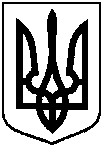 Про відмову комунальному некомерційному підприємству Сумської обласної ради «Сумський обласний клінічний шкірно-венерологічний диспансер» в наданні в постійне користування земельної ділянки за адресою: м. Суми,                        вул. Робітниче Селище, 21